Nom : da vinci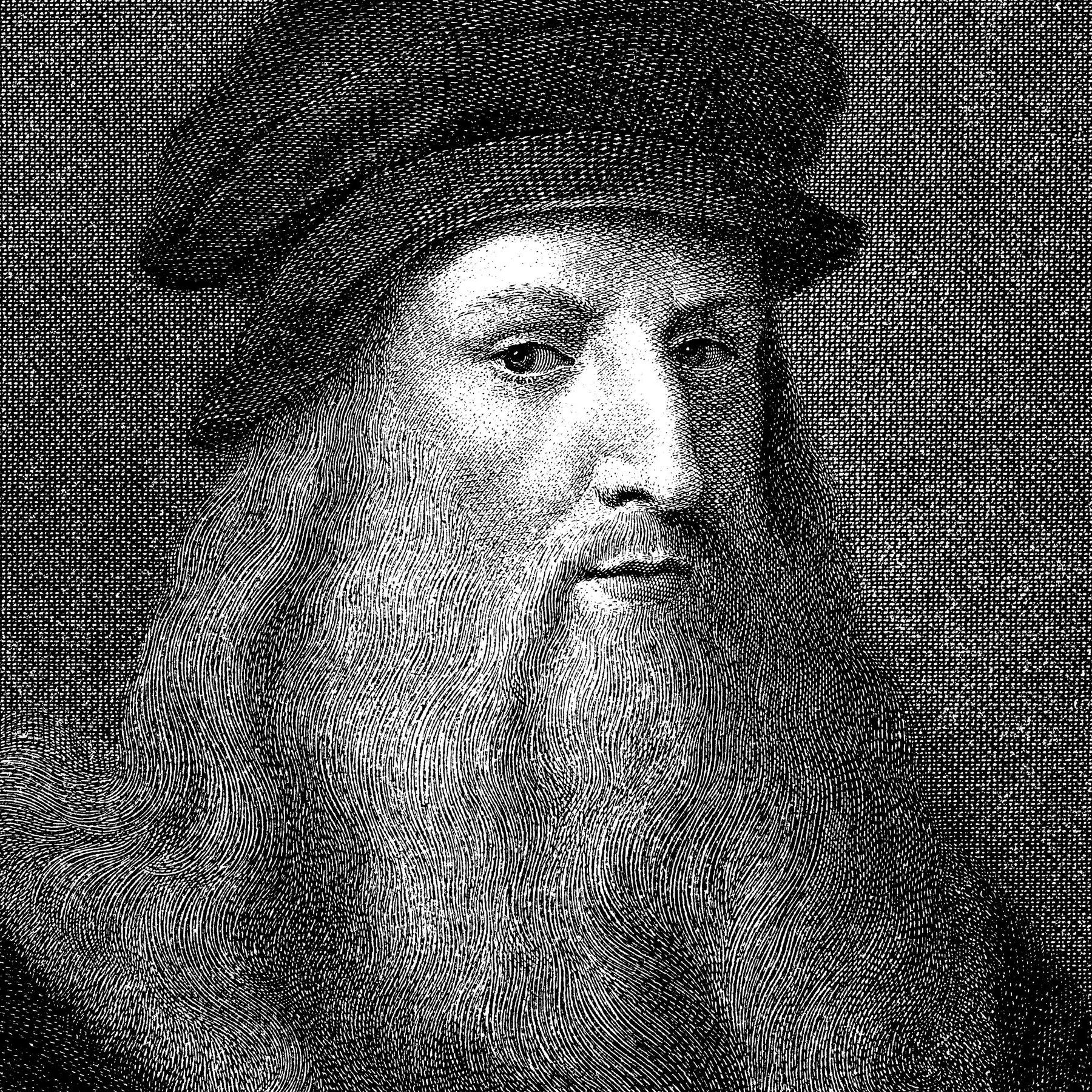 Nom au complet : leonardNationalité :italienPériode de temps :1452-1519Contribution : mathématique                           Anatomie                          Botanique                          Optique                          Hydraulique                          Mécanique                          Astronomique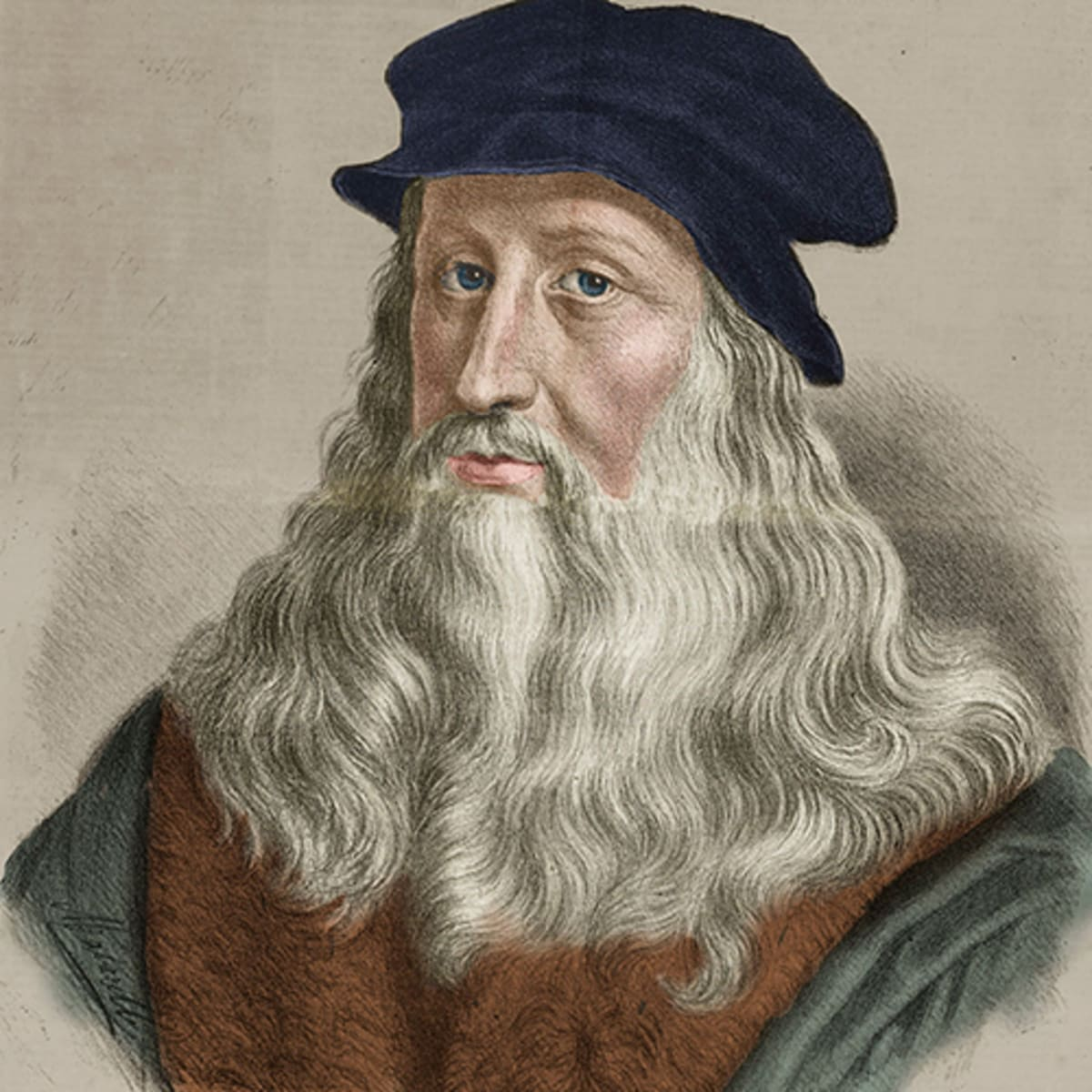 